Shpitko Serhiy SerhiyovychGeneral details:Certificates:Experience:Documents and further information:Hi, dear employee.
In addition to my application form I can send you copies of my documents and appraisal reports from last vessel.
Maybe it showâs you, that Iâm hard-working person and I already showed good progress in each field of officerâs job on board of my last vessel.

Thank you for your time and interest to my cv.Â 
Best regards, Shpitko SerhiyPosition applied for: Deck CadetDate of birth: 24.03.1994 (age: 23)Citizenship: UkraineResidence permit in Ukraine: YesCountry of residence: UkraineCity of residence: KhersonPermanent address: Ukraine,Kherson,Berislavskoe shosse 6, app.20Contact Tel. No: +38 (095) 160-09-95E-Mail: sergeyshp1@gmail.comSkype: Ð¨Ð¿Ð¸ÑÐºÐ¾ Ð¡ÐµÑÐ³ÐµÐ¹U.S. visa: Yes. Expiration date 03.06.2019E.U. visa: NoUkrainian biometric international passport: Not specifiedDate available from: 03.11.2016English knowledge: GoodMinimum salary: 500 $ per month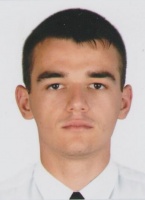 DocumentNumberPlace of issueDate of expiryCivil passportMP 320393Ukraine00.00.0000Seamanâs passportAB 514486Ukraine28.03.2018Tourist passport13062/2016/11Ukraine00.00.0000TypeNumberPlace of issueDate of expiryCOC Navigator13062/2016/11Ukraine00.00.0000Endorsement13062/2016/11Ukraine22.06.2021COC GMDSS general operator11786/2016/11Ukraine00.00.0000Endorsement11786/2016/11Ukraine19.04.2021Basic safety25280/16KHUkraine29.06.2021Proficiency in survival craft & Rescue boats20005/16KHUkraine30.06.2021Advanced fire fighting12847/16KHUkraine01.07.2021Medical first aid9995/16KHUkraine19.03.2021RADAR/ARPA3075/16KHUkraine02.03.2021ECDIS2778/16KHUkraine12.03.2021Ship security officer4700/16KHUkraine17.03.2021HAZMAT8114/16KHUkraine28.03.2021Bridge Resource Management(op. level)1085/16KHUkraine19.03.2021Security-Related Training And Instruction For All Seafarers(6.1)2490/16KHUkraine00.00.0000Designated Security Duties Of Shipboard Personnel(6.2)2490/16KHUkraine00.00.0000Free-Fall Lifeboats008/16KHUkraine15.04.2021PositionFrom / ToVessel nameVessel typeDWTMEBHPFlagShipownerCrewingDeck Cadet13.05.2015-22.01.2016WilliamsborgRo-Ro13256MAN8100KwMaltaDannebrogDanica Crewing Services LtdDeck Cadet15.07.2014-17.12.2014WilliamsborgRo-Ro13256MAN8100KwMaltaDannebrogDanica Crewing Services LtdDeck Cadet17.06.2013-18.08.2013Aleksandr ZhitnikBulk Carrier1850397KwUkraineVIKVIK